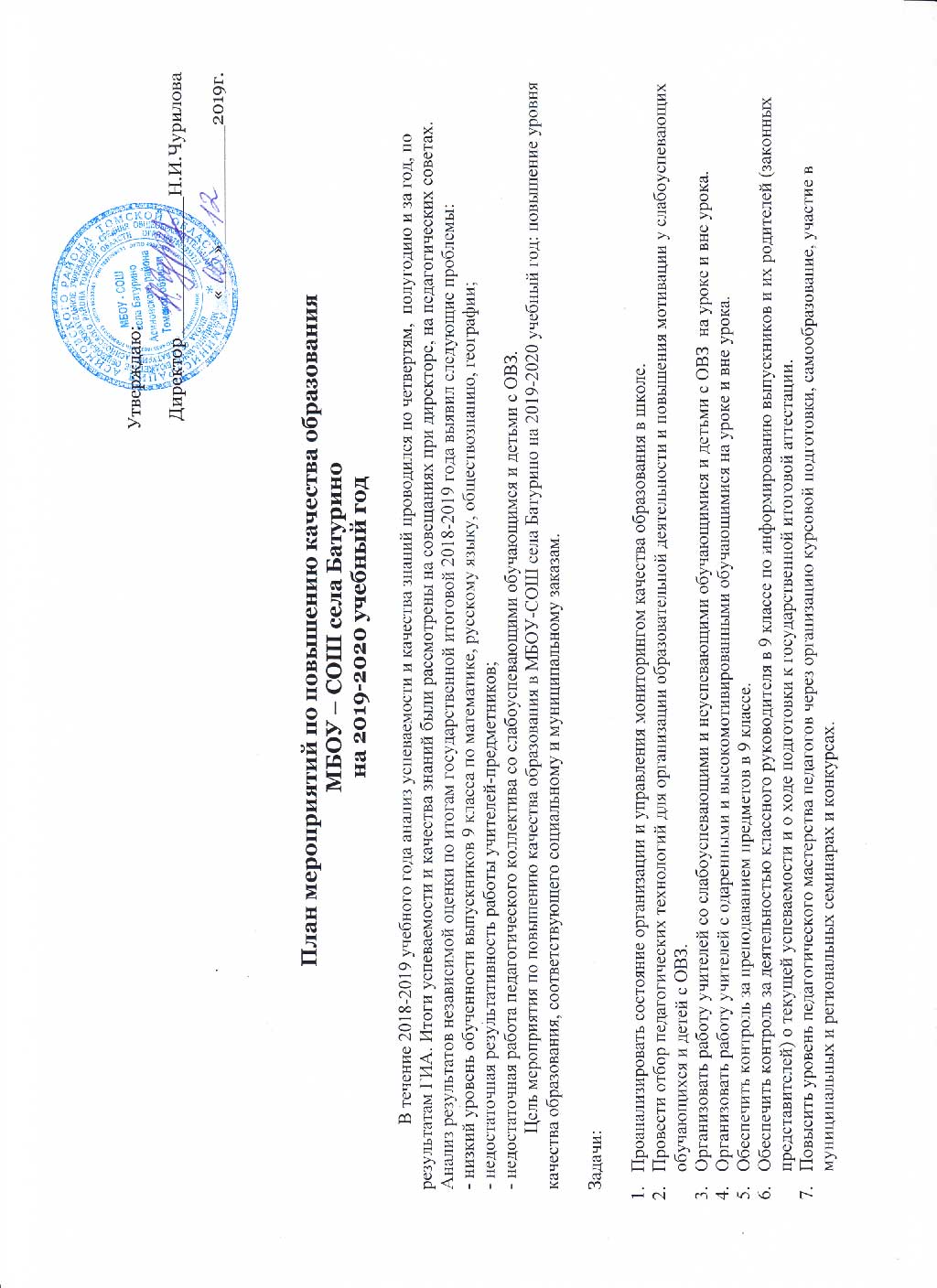 План мероприятий по повышению качества образования МБОУ – СОШ села Батурино на 2019-2020 учебный год            В течение 2018-2019 учебного года анализ успеваемости и качества знаний проводился по четвертям,  полугодию и за год, по результатам ГИА. Итоги успеваемости и качества знаний были рассмотрены на совещаниях при директоре, на педагогических советах. Анализ результатов независимой оценки по итогам государственной итоговой 2018-2019 года выявил следующие проблемы:- низкий уровень обученности выпускников 9 класса по математике, русскому языку, обществознанию, географии;- недостаточная результативность работы учителей-предметников;- недостаточная работа педагогического коллектива со слабоуспевающими обучающимся и детьми с ОВЗ.            Цель мероприятия по повышению качества образования в МБОУ-СОШ села Батурино на 2019-2020 учебный год: повышение уровня качества образования, соответствующего социальному и муниципальному заказам.Задачи:Проанализировать состояние организации и управления мониторингом качества образования в школе.Провести отбор педагогических технологий для организации образовательной деятельности и повышения мотивации у слабоуспевающих обучающихся и детей с ОВЗ.Организовать работу учителей со слабоуспевающими и неуспевающими обучающимися и детьми с ОВЗ  на уроке и вне урока.Организовать работу учителей с одаренными и высокомотивированными обучающимися на уроке и вне урока.Обеспечить контроль за преподаванием предметов в 9 классе.Обеспечить контроль за деятельностью классного руководителя в 9 классе по информированию выпускников и их родителей (законных представителей) о текущей успеваемости и о ходе подготовки к государственной итоговой аттестации.Повысить уровень педагогического мастерства педагогов через организацию курсовой подготовки, самообразование, участие в муниципальных и региональных семинарах и конкурсах.Обмен педагогическим опытом на РМО (посещение и проведение открытых уроков, круглый стол, кейс-технологии).Основные направления работы по повышению качества образования в МБОУ-СОШ села Батурино:Аналитические и организационные мероприятия.Работа с обучающимися.Работа с родителями обучающихся.Работа с педагогическими кадрами.Ожидаемые результаты:Изменение мотивации обучающихся к обучению и их самооценки.Повышение результатов мониторинговых исследований обучающихся.Обеспечение профессионального роста учителя.Повышение среднестатистического балла по ОГЭ по сравнению с 2019 годом.Обеспечение получения всеми выпускниками документов об образовании.По итогам годовой промежуточной аттестации во 2-8, 10 классах  иметь 100% успеваемость и качество не менее 33%.№п/пМероприятиеСрокиСрокиОтветственныйОтветственныйПрогнозируемый результатПрогнозируемый результатI Аналитические и организационные мероприятияI Аналитические и организационные мероприятияI Аналитические и организационные мероприятияI Аналитические и организационные мероприятияI Аналитические и организационные мероприятияI Аналитические и организационные мероприятияI Аналитические и организационные мероприятияI Аналитические и организационные мероприятия1Анализ результатов государственной итоговой аттестации учащихся 9 класса, разработка плана по подготовке к ГИА выпускников 2019-2020 годаАнализ результатов государственной итоговой аттестации учащихся 9 класса, разработка плана по подготовке к ГИА выпускников 2019-2020 годасентябрь - октябрьсентябрь - октябрьКладова И.В. - зам.директора по УВР,руководители ШМОКладова И.В. - зам.директора по УВР,руководители ШМОВыработка рекомендаций и предложении по улучшению результатов ГИА2Проведение и анализ мониторинга качества образования по всем классам и предметамПроведение и анализ мониторинга качества образования по всем классам и предметампо итогам  четверти, полугодий, годапо итогам  четверти, полугодий, годаКладова И.В.- Зам.директора по УВР, классные руководителиКладова И.В.- Зам.директора по УВР, классные руководителиОпределение уровня и качества подготовки учащихся.Обозначение проблемных мест в обучении3Организация участия обучающихся во Всероссийской олимпиаде школьниковОрганизация участия обучающихся во Всероссийской олимпиаде школьниковСентябрь – октябрьСентябрь – октябрьКладова И.В.-зам.директора по УВРруководители ШМОКладова И.В.-зам.директора по УВРруководители ШМОСоздание условий для повышения качества знаний одарённых детей4Участие в информационно – разъяснительной акции «Готовимся к ГИА»Участие в информационно – разъяснительной акции «Готовимся к ГИА»В течение годаВ течение годаКладова И.В.-зам.директора по УВР, классные руководители выпускных классовКладова И.В.-зам.директора по УВР, классные руководители выпускных классовИнформирование участников образовательных отношений о процедуре проведения ГИАII Работа по преемственности начальной и основной школыII Работа по преемственности начальной и основной школыII Работа по преемственности начальной и основной школыII Работа по преемственности начальной и основной школыII Работа по преемственности начальной и основной школыII Работа по преемственности начальной и основной школыII Работа по преемственности начальной и основной школыII Работа по преемственности начальной и основной школы1Классно-обобщающий контроль в 5 классеСентябрь – октябрьСентябрь – октябрьруководители ШМО, Кладова И.В.-зам.директора по УВРруководители ШМО, Кладова И.В.-зам.директора по УВРСравнительный анализ обученности, контроль за состоянием преподавания новых предметов, выявление группы риска обучающихсяСравнительный анализ обученности, контроль за состоянием преподавания новых предметов, выявление группы риска обучающихся2Классно-обобщающий контроль в 1 классеСентябрь - ноябрьСентябрь - ноябрьКладова И.В.-зам.директора по УВР, классный руководитель 1 класса Юркова О.Н.Кладова И.В.-зам.директора по УВР, классный руководитель 1 класса Юркова О.Н.Выявление степени адаптации первоклассников к обучению в школе.Диагностика уровня подготовленности к школеВыявление степени адаптации первоклассников к обучению в школе.Диагностика уровня подготовленности к школе3Административные контрольные  срезы  в 5 классеСентябрь-ноябрьСентябрь-ноябрьКладова И.В.-зам.директора по УВРруководители ШМОКладова И.В.-зам.директора по УВРруководители ШМОВыявление уровня подготовленности пяти- классников к обучению в основной школеВыявление уровня подготовленности пяти- классников к обучению в основной школеIII Работа с обучающимися1.       Работа с неуспевающими и слабоуспевающими школьниками и детьми с ОВЗIII Работа с обучающимися1.       Работа с неуспевающими и слабоуспевающими школьниками и детьми с ОВЗIII Работа с обучающимися1.       Работа с неуспевающими и слабоуспевающими школьниками и детьми с ОВЗIII Работа с обучающимися1.       Работа с неуспевающими и слабоуспевающими школьниками и детьми с ОВЗIII Работа с обучающимися1.       Работа с неуспевающими и слабоуспевающими школьниками и детьми с ОВЗIII Работа с обучающимися1.       Работа с неуспевающими и слабоуспевающими школьниками и детьми с ОВЗIII Работа с обучающимися1.       Работа с неуспевающими и слабоуспевающими школьниками и детьми с ОВЗIII Работа с обучающимися1.       Работа с неуспевающими и слабоуспевающими школьниками и детьми с ОВЗ1Выявление группы учащихся с «низкой мотивацией» к обучениюВ течении годаВ течении годаучителя, классные руководителиучителя, классные руководителиСнижение количества неуспевающих,своевременная психолого-педагогическая поддержкаСнижение количества неуспевающих,своевременная психолого-педагогическая поддержка2Организация индивидуальной работы с учащимися, имеющими пробелы в знаниях и испытывающими трудности в обучениив соответствии с графиком проведения индивидуальных занятийв соответствии с графиком проведения индивидуальных занятийруководители ШМО,учителяруководители ШМО,учителяПовышение уровня обученности, ликвидация пробеловПовышение уровня обученности, ликвидация пробелов4Дифференцирование домашних заданий с учетом возможности и способностей ребенкаПостоянноПостоянноУчителя – предметникиУчителя – предметникиСнижение количества неуспевающихСнижение количества неуспевающих5Проведение заседаний ШМО, малых педсоветов, анализ успеваемости и работы со слабоуспевающими на педагогических советахВ течение годаВ течение годаруководители ШМО, Кладова И.В.-зам.директора по УВРруководители ШМО, Кладова И.В.-зам.директора по УВРПовышение уровня обученности, ликвидация пробелов в званияхПовышение уровня обученности, ликвидация пробелов в званиях6Своевременное уведомление родителей о неуспеваемости детейПостоянноПостоянноКлассные руководителиКлассные руководителиПовышение уровня обученностиПовышение уровня обученности2.       Работа с одаренными детьми2.       Работа с одаренными детьми2.       Работа с одаренными детьми2.       Работа с одаренными детьми2.       Работа с одаренными детьми2.       Работа с одаренными детьми2.       Работа с одаренными детьми2.       Работа с одаренными детьми1Своевременное выявление одаренных детей, формирование базы данныхВ течение годаВ течение годаУчителя – предметникиУчителя – предметникиПовышение мотивации к обучениюПовышение мотивации к обучению2Работа с одаренными детьми: проведение олимпиад, интеллектуальных марафонов, конкурсов, участие в исследовательской работе в течение года в соответствии с планом работы школыв течение года в соответствии с планом работы школыКладова И.В.-зам.директора по УВР,учителяКладова И.В.-зам.директора по УВР,учителяВозрастание престижа знаний, создание ситуации успехаВозрастание престижа знаний, создание ситуации успеха3Участие в дистанционных олимпиадах и конкурсахВ течение годаВ течение годаУчителя – предметникиУчителя – предметникиПовышение мотивации к обучению, создание ситуации успехаПовышение мотивации к обучению, создание ситуации успеха4Создание системы стимулирования труда специалистов, работающих с одаренными детьми, победителями муниципальных, областных, Всероссийских конкурсах, олимпиадах и т.д.В течение годаВ течение годаАдминистрация школыАдминистрация школыСтимулирование труда специалистовСтимулирование труда специалистов5Организация проведения занятий кружков, секций, предметных недель и олимпиадВ течение годаВ течение годаКладова И.В.-зам.директора по УВРКладова И.В.-зам.директора по УВРПовышение мотивации к обучению, создание ситуации успехаПовышение мотивации к обучению, создание ситуации успеха6Участие в муниципальном конкурсе «Ученик года 2020»Согласно графика УОСогласно графика УОНепомнящая Г.С., зам директора по УВРНепомнящая Г.С., зам директора по УВРПовышение мотивации к обучению, создание ситуации успехаПовышение мотивации к обучению, создание ситуации успеха3 Учебная деятельность3 Учебная деятельность3 Учебная деятельность3 Учебная деятельность3 Учебная деятельность3 Учебная деятельность3 Учебная деятельность3 Учебная деятельность1Изучение образовательных потребностей учащихся на новый 2019-2020 учебный годСентябрьСентябрьКлассные руководители, Кладова И.В.-зам.директора по УВРКлассные руководители, Кладова И.В.-зам.директора по УВРЭффективное использование часов школьного компонента учебного планаЭффективное использование часов школьного компонента учебного плана2Оценка учебных достижений учащихся (открытость, гласность, стимулирование)в течение годав течение годаКладова И.В.-зам.директора по УВР, классные руководителиКладова И.В.-зам.директора по УВР, классные руководителиПовышение мотивации, увеличение количества успешных учащихсяПовышение мотивации, увеличение количества успешных учащихся3Организация подготовки к государственной итоговой аттестации учащихся выпускных  классовв течение года, согласно плана организации и подготовки к государственной итоговой аттестации учащихся 9, 11 классовв течение года, согласно плана организации и подготовки к государственной итоговой аттестации учащихся 9, 11 классовКладова И.В.-зам.директора по УВР, классные руководители 9, 11 классов Кладова И.В.-зам.директора по УВР, классные руководители 9, 11 классов Положительная сдача экзаменовПоложительная сдача экзаменов4Административный контроль за состоянием преподавания предметов с низким рейтингом по результатам внешней оценки ГИА ОГЭ ( математика, русский язык, география, обществознание)в течение годав течение годаАдминистрацияАдминистрацияПовышение качества преподавания предметовПовышение качества преподавания предметов5Участие обучающихся школы в ВПР по математике и русскому языку, окружающему миру, истории, биологии и т.д.Согласно графика проведения ВПРСогласно графика проведения ВПР Кладова И.В.-зам.директора по УВР Кладова И.В.-зам.директора по УВРОпределение уровня и качества подготовки обучающихся по предметамОпределение уровня и качества подготовки обучающихся по предметам6Классно-обобщающий контроль в 2-8, 10 классах, проведение контрольных работ, проверка тетрадейСогласно плана внутришкольного контроляСогласно плана внутришкольного контроляРуководители ШМО, администрацияРуководители ШМО, администрацияПолучение информации по уровню подготовки обучающихся, разработка рекомендаций по повышению качества обучениюПолучение информации по уровню подготовки обучающихся, разработка рекомендаций по повышению качества обучению7Проведение входного контроля знаний по математике и русскому языку во 2-11 классах и на основе полученных данных организация повторения «западающих» тем курсаСентябрьСентябрьКладова И.В.-зам.директора по УВРКладова И.В.-зам.директора по УВРПовышение качества преподавания предметовПовышение качества преподавания предметов8Проведение предметных недельСогласно плана внутришкольного контроляСогласно плана внутришкольного контроляКладова И.В.-зам.директора по УВРруководители ШМОКладова И.В.-зам.директора по УВРруководители ШМОПовышение мотивации к учению, создание ситуации успехаПовышение мотивации к учению, создание ситуации успеха9Участие обучающихся 9, 11 классов в тренировочных и диагностических работах по предметам по материалам Федерального института педагогических измерений Согласно графикаСогласно графикаКладова И.В.-зам.директора по УВРКладова И.В.-зам.директора по УВРПовышение уровня подготовки учащихся к ГИАПовышение уровня подготовки учащихся к ГИА10Оценка учебных достижений учащихся. Портфолио учащихсяВ течение годаВ течение годаНепомнящая Г.С.-, зам.директора по УВР, классные руководителиНепомнящая Г.С.-, зам.директора по УВР, классные руководителиПовышение мотивации к обучению, увеличение количества успешных учащихсяПовышение мотивации к обучению, увеличение количества успешных учащихся11Организация обучения детей, пропускающих уроки по уважительным причинам, по индивидуальным образовательным маршрутамВ течение годаВ течение годаУчителя-предметникиУчителя-предметникиПовышение качества преподавания предметовПовышение качества преподавания предметов12Организация итогового повторениямаймайУчителя - предметникиУчителя - предметникиПрочность усвоения ЗУН обучающимисяПрочность усвоения ЗУН обучающимисяIV Работа с родителями (законными представителями)IV Работа с родителями (законными представителями)IV Работа с родителями (законными представителями)IV Работа с родителями (законными представителями)IV Работа с родителями (законными представителями)IV Работа с родителями (законными представителями)IV Работа с родителями (законными представителями)IV Работа с родителями (законными представителями)1Усиление работы по мотивации всех участников образовательных отношений: обучающихся, родителей, учителей.Проведение родительских собраний, знакомство родителей с итогами аттестации за предыдущий год и с проблемами при подготовке к ГИАВ течение годаВ течение года Кладова И.В.-зам.директора по УВР, Непомнящая Г.С.-, зам.директора по УВР кл. руководители Кладова И.В.-зам.директора по УВР, Непомнящая Г.С.-, зам.директора по УВР кл. руководителиВыработка рекомендаций и предложений по повышению качества знанийВыработка рекомендаций и предложений по повышению качества знаний2Организация родительского лектория по вопросам ФГОС, государственной итоговой аттестации, проведение тематических родительских собраний1 раз в четверть1 раз в четвертьАдминистрация,кл. руководителиАдминистрация,кл. руководителиПовышение уровня просветительской деятельности среди родителей, выработка рекомендаций и предложений по повышению качества знанийПовышение уровня просветительской деятельности среди родителей, выработка рекомендаций и предложений по повышению качества знаний3Организация сотрудничества с родителями по вопросам качества образования  (индивидуальная работа с родителями)в течение годав течение годакл. руководителиадминистрациякл. руководителиадминистрацияПовышение родительской мотивации к контролю за успеваемостью, исправление неудовлетворительных и нежелательных оценокПовышение родительской мотивации к контролю за успеваемостью, исправление неудовлетворительных и нежелательных оценок4Использование ресурсов сайта школы в целях информирования родителей по вопросам качества знаний, подготовки к ГИАВ течение годаВ течение годаАдминистрация школыАдминистрация школыИнформирование общественности о процедуре проведения ГИА и образовательных услугахИнформирование общественности о процедуре проведения ГИА и образовательных услугах5Обеспечение проведения общественной экспертизы качества образования: участие в оценке качества и результативности труда работников школы, распределении выплат стимулирующего характера работникамВ течение годаВ течение годаЧурилова Н.И.-. директор, комиссия по распределению премиальных и стимулирующих выплатЧурилова Н.И.-. директор, комиссия по распределению премиальных и стимулирующих выплатПовышение роли общественности в управлении качеством образованияПовышение роли общественности в управлении качеством образования6Индивидуальная консультация с родителями по вопросам качества образованияВ течение годаВ течение годаКл. руководители, администрация школыКл. руководители, администрация школыПовышение родительской мотивации к контролю за успеваемостьюПовышение родительской мотивации к контролю за успеваемостью7Подготовка ежегодного публичного доклада, самообследованияЕжегодноЕжегодноАдминистрация школы, ответственный за сайтАдминистрация школы, ответственный за сайтИнформирование общественности о результатах образовательной деятельности и качестве предоставляемых образовательных услуг, размещение информации на сайте школыИнформирование общественности о результатах образовательной деятельности и качестве предоставляемых образовательных услуг, размещение информации на сайте школы8Организация совместной урочной и внеурочной деятельности, дополнительного образования обучающихся,  родителей, педагогов, социальных партнеровВ течение годаВ течение годаАдминистрация, педагогические работникиАдминистрация, педагогические работникиПовышение мотивации родительской общественности, социума, обучающихсяПовышение мотивации родительской общественности, социума, обучающихсяV Работа с педагогическими кадрамиV Работа с педагогическими кадрамиV Работа с педагогическими кадрамиV Работа с педагогическими кадрамиV Работа с педагогическими кадрамиV Работа с педагогическими кадрамиV Работа с педагогическими кадрамиV Работа с педагогическими кадрами1Повышение профессионализма педагогов через организацию курсовой подготовки, самообразованиев течение годав течение годаАдминистрацияАдминистрацияПовышение качества преподавания предметовПовышение качества преподавания предметов2Взаимопосещение уроковВ течение годаВ течение годаУчителя-предметникиУчителя-предметникиОбмен опытом по повышению качества образованияОбмен опытом по повышению качества образования3Перекрестные проверки контрольных работ учителями-предметникамиВ течение годаВ течение годаУчителя-предметникиУчителя-предметникиЕдинство требований к проверке работ, объективность выставления оценокЕдинство требований к проверке работ, объективность выставления оценок4Персональный контроль учителей-предметниковВ течение годаВ течение годаАдминистрация школыАдминистрация школыРазработка рекомендации по повышению уровня преподавания предметов, принятие управленческих решений.Разработка рекомендации по повышению уровня преподавания предметов, принятие управленческих решений.5Участие в работе районных МО учителей-предметниковВ течение годаВ течение годаУчителя-предметникиУчителя-предметникиПовышение уровня педагогического мастерстваПовышение уровня педагогического мастерства6Административные совещания (результаты успеваемости и качества знаний по итогам четверти,  полугодия, года)В течение годаВ течение годаАдминистрация школыАдминистрация школыОпределение уровня и качества подготовки обучающихся, разработка рекомендаций по повышению успеваемости и качества образованияОпределение уровня и качества подготовки обучающихся, разработка рекомендаций по повышению успеваемости и качества образования7Контроль за выполнением программ по предметамв течение годав течение года Кладова И.В.-зам.директора по УВР,руководители ШМО Кладова И.В.-зам.директора по УВР,руководители ШМОАнализ освоения обучающимися федерального государственного общеобразовательного стандарта общего образования, разработка рекомендаций по корректировке выполнения программ.Анализ освоения обучающимися федерального государственного общеобразовательного стандарта общего образования, разработка рекомендаций по корректировке выполнения программ.